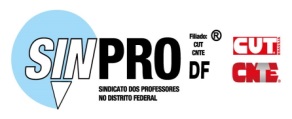 FICHA DE INSCRIÇÃO TORNEIO PAULO FREIRE DE FUTEBOL SOCIETYMODALIDADE: FUTEBOL MASCULINO/FEMININO 2022PROFESSOR (A)/ ORIENTADOR EDUCACIONAL(A)MATRÍCULA/CRE/ESCOLATELEFONE1234567891011121314